Муниципальное казенное учреждениедополнительного образования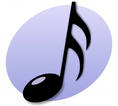 Фировская детская школа искусствП. Фирово,  Комсомольская  16      тел./факс  8(48239)3-18-56 8(48239) 3-18-72    индекс 172721е-mail: fdshi@mail.ru   сайт: www. дши-фирово.рфОГРН 1026901603442  ИНН/КПП 6945002153/690801001РАССМОТРЕНО	УТВЕРЖДАЮна заседании                                                                      Директор МКУДО                                                                                             «Фировская ДШИ»педагогического совета школы	_____________________Протокол 	        Гуськова Т.Ю.от 23.08.2021 года № 10                                        Приказ № А-25в от 23.08.2021ДОПОЛНИТЕЛЬНАЯ ПРЕДПРОФЕССИОНАЛЬНАЯ  ПРОГРАММА В ОБЛАСТИ МУЗЫКАЛЬНОГО ИСКУССТВА «ФОРТЕПИАНО»Предметная областьПО.01.МУЗЫКАЛЬНОЕ ИСПОЛНИТЕЛЬСТВО (ПО.01.)Программа по учебному предмету« Концертмейстерский класс»(ПО.01.УП.03)п. Фирово2021 г.Структура программы учебного предметаI.        Пояснительная запискаХарактеристика учебного предмета, его место и роль в образовательном процессе;Срок реализации учебного предмета;Объем учебного времени, предусмотренный учебным планом образовательного
учреждения на реализацию учебного предмета;Форма проведения учебных аудиторных занятий;Цели и задачи учебного предмета;Обоснование структуры программы учебного предмета;Методы обучения;Описание материально-технических условий реализации учебного предмета;II.        Содержание учебного предметаСведения о затратах учебного времени;Годовые требования по классам;III.        Требования к уровню подготовки обучающихсяIV.        Формы и методы контроля, система оценокАттестация: цели, виды, форма, содержание;Критерии оценки;V.        Методическое обеспечение учебного процессаМетодические рекомендации педагогическим работникам;Рекомендации по организации самостоятельной работы обучающихся;VI.        Списки рекомендуемой нотной и методической литературыСписок рекомендуемой нотной литературы;Список рекомендуемой методической литературыI.       ПОЯСНИТЕЛЬНАЯ ЗАПИСКА1. Характеристика учебного предмета, его место и роль в образовательном процессеПрограмма учебного предмета "Концертмейстерский класс" разработана на основе и с учетом федеральных государственных требований к дополнительной предпрофессиональной общеобразовательной программе в области музыкального искусства "Фортепиано".Учебный предмет "Концертмейстерский класс" направлен на воспитание
разносторонне развитой личности с большим творческим потенциалом путем
приобщения учащихся к ценностям мировой музыкальной культуры на
примерах лучших образцов вокальной и инструментальной музыки, а также на
приобретение        навыков        аккомпанирования,     чтения     с     листа     итранспонирования; на развитие самостоятельности в данных видах деятельности.Наряду с практической подготовкой в задачи предмета входит: формирование художественного вкуса, чувства стиля, творческой самостоятельности, стремления к самосовершенствованию, знакомство с лучшими образцами отечественной и зарубежной музыки.Формирование концертмейстерских навыков тесно связано с освоением особенностей ансамблевой игры. Поэтому в структуре программы "Фортепиано" федеральными государственными требованиями предусмотрены 3 учебных предмета, имеющих общие цели и задачи: "Специальность и чтение с листа", "Ансамбль" и "Концертмейстерский класс", которые в совокупности системно и наиболее полно дают предпрофессиональное образование, позволяющее наиболее эффективно сформировать исполнительские знания, умения и навыки, а также подготовить ученика к дальнейшему профессиональному обучению.Концертмейстерская деятельность является наиболее распространенной формой исполнительства для пианистов.Данная программа отражает комплексное развитие и индивидуальный подход к ученику, академическую направленность и разнообразие вокального и инструментального репертуара, используемого в обучении. Содержание программы направлено на обеспечение художественно-эстетического развития личности и приобретения ею художественно-исполнительских знаний, умений и навыков.2. Срок реализации учебного предмета "Концертмейстерский класс"
Срок реализации учебного предмета "Концертмейстерский класс " составляет 2 года – 7 и 8 класс, второе полугодие 8 класса – вариативная часть. Вариативная часть дает возможность расширения и (или) углубления подготовки обучающихся, получения учениками, которые планируют продолжить своё музыкальное образование, дополнительных знаний, умений и навыков. Концертмейстерский класс использует и развивает базовые навыки, полученные на занятиях в классе по специальности.3. Объем  учебного   времени,   предусмотренный   учебным   планом
образовательного учреждения на реализацию предмета «Концертмейстерский
класс».Таблица 14. Форма       проведения      учебных       аудиторных       занятий:индивидуальная, предлагаемая продолжительность урока - 45 минут.Реализация учебного предмета "Концертмейстерский класс" предполагает привлечение иллюстраторов (вокалистов, инструменталистов). В качестве иллюстраторов могут выступать обучающиеся образовательного учреждения или, в случае их недостаточности, работники образовательного учреждения.В случае привлечения в качестве иллюстратора работника образовательного учреждения планируются концертмейстерские часы в объеме до 80% времени, отведенного на аудиторные занятия по данному учебному предмету.5. Цели и задачи учебного предмета "Концертмейстерский класс" Цели:развитие   музыкально-творческих   способностей   учащегося   на   основе
приобретенных им знаний, умений и навыков в области музыкального
исполнительства;стимулирование     развития     эмоциональности,     памяти,     мышления,
воображения и творческой активности при игре в ансамбле;Задачи:формирование навыков совместного творчества обучающихся в области
музыкального исполнительства, умения общаться в процессе совместного
музицирования;развитие интереса к совместному музыкальному творчеству;умение   слышать   все   произведение   в   целом,   чувствовать   солиста  и
поддерживать все его творческие замыслы;умение  следить не только за партией фортепиано,  но  и за партией
солиста;приобретение знаний об особенностях вокального (искусство дыхания,
фразировка и др.)  и скрипичного  (строение инструмента, настройка,
тембровая окраска каждой струны, принципы звукоизвлечения и др.)
исполнительства;навыки работы над звуковым балансом в работе с солистом;приобретение   навыков   самостоятельной   работы   и   чтения   с   листа
нетрудного текста с солистом;приобретение   опыта   совместной   творческой   деятельности   и   опыта
публичных выступлений;формирование    у   наиболее    одаренных    выпускников    мотивации    к
продолжению     профессионального      обучения     в     образовательных
учреждениях,   реализующих     образовательные   программы   в   области
музыкального исполнительства.6. Обоснование структуры учебного предмета "Концертмейстерский
класс"Обоснованием  структуры  программы  являются  ФГТ,  отражающие  все аспекты работы преподавателя с учеником.Программа содержит следующие разделы:-        сведения о затратах учебного времени, предусмотренного на освоение
учебного предмета;распределение учебного материала по годам обучения;описание дидактических единиц учебного предмета;требования к уровню подготовки обучающихся;формы и методы контроля, система оценок;методическое обеспечение учебного процесса.В   соответствии  с  данными  направлениями  строится  основной  раздел программы «Содержание учебного предмета».7. Методы обученияДля   достижения   поставленной   цели   и   реализации   задач   предмета используются следующие методы обучения:словесный (объяснение, рассказ, беседа);наглядный (показ, демонстрация, наблюдение);практический (упражнения воспроизводящие и творческие).
Индивидуальная   форма   обучения   позволяет   найти   более   точный   ипсихологически  верный   подход  к  каждому  ученику  и   выбрать   наиболее подходящий метод обучения.Предложенные методы работы в рамках предпрофессиональной образовательной программы являются наиболее продуктивными при реализации поставленных целей и задач учебного предмета и основаны на проверенных методиках и сложившихся традициях ансамблевого исполнительства на фортепиано.8.Описание материально-технических условий реализации учебного предмета "Концертмейстерский класс"Материально-техническая база образовательного учреждения должна соответствовать санитарным и противопожарным нормам, нормам охраны труда.Учебные аудитории для занятий по учебному предмету "Концертмейстерский класс" должны иметь площадь на менее 9 кв.м. и звукоизоляцию. В образовательном учреждении должны создаваться условия для содержания, своевременного обслуживания и ремонта музыкальных инструментов.II. СОДЕРЖАНИЕ УЧЕБНОГО ПРЕДМЕТА1. Сведения о затратах учебного времени, предусмотренного на освоение учебного предмета "Концертмейстерский класс", на максимальную, самостоятельную нагрузку обучающихся и аудиторные занятия (обязательная и вариативная часть):Таблица 2 Срок обучения – 8 летАудиторная нагрузка по учебному предмету обязательной и вариативной части образовательной программы в области искусств распределяется по годам обучения с учетом общего объема аудиторного времени, предусмотренного на учебный предмет ФГТ.Объем времени на самостоятельную работу обучающихся по каждому учебному предмету определяется с учетом сложившихся педагогических традиций, методической целесообразности и индивидуальных способностей ученика.Виды внеаудиторной работы:выполнение домашнего задания;подготовка к концертным выступлениям;посещение учреждений культуры (филармоний, театров, концертных
залов и др.);участие   обучающихся   в   концертах,   творческих   мероприятиях   и
культурно-просветительской  деятельности  образовательного  учреждения.Учебный материал распределяется по годам обучения - классам. Каждый класс имеет свои дидактические задачи и объем времени, предусмотренный для освоения учебного материала.2. Годовые требования по классам"Концертмейстерский класс" начинается с изучения наиболее простого вокального репертуара (эта работа планируется в 7 классе).Инструментальный репертуар, как более сложный, дается позже (8 класс), когда ученик уже обладает элементарными навыками концертмейстера.7 класс (1 час в неделю)Знакомство с новым предметом - вокальный аккомпанемент. При отсутствии иллюстраторов-вокалистов вокальную партию может исполнять сам учащийся.Работа с вокальным материалом требует элементарных знаний о вокальном искусстве, о природе человеческого голоса и его диапазоне, искусстве дыхания и свободной манере исполнения вокалистов. Наличие текста помогает понять художественную задачу произведения.Следует начать с самых простых аккомпанементов, состоящих из разложенных аккордовых последовательностей или несложных аккордовых построений, где аккорды располагаются на сильной доле такта.Необходимо отметить места цезур, проанализировать фактуру фортепианной партии, определить звуковой баланс голоса и фортепиано.Ученик должен уметь петь вокальную строчку, а преподаватель может ее подыгрывать на другом инструменте.Аккомпанемент, включающий дублирующую вокальную партию голоса, требует особого внимания. Ученику необходимо учитывать свободу интерпретации вокальной партии солистом.В 1 полугодии следует подробно пройти в классе не менее 3-х романсов и регулярно читать с листа в классе и дома.В конце полугодия ученик должен сыграть 1-2 романса на зачете, классном вечере или концерте.Примерный рекомендуемый репертуарный список для учащихся 7 класса:АгабабовС. "Колыбельная", "Лесной бал"Алябьев А. "Соловей", "Два ворона", "И я выйду ль на крылечко" Александров Ан.   "Ты со мной", "Люблю тебя"Аракишвили Д. "На холмах Грузии", " Догорела заря"Балакирев М. "Взошел на небо", "Слышу ли голос твой"Бах И. С. 10 песен из книги напевов Г.К.ШемеллиБетховен Л. "Тоска разлуки", "Люблю тебя", "Воспоминание" "К надежде"Бородин А. "Песня темного леса", "Фальшивая нота"  Брамс И. "Колыбельная", "Кузнец"Варламов А. "Красный сарафан", "Горные вершины", "Белеет парус   одинокий", "На заре ты ее не буди"  Глинка М. "Скажи, зачем", "Бедный певец", "Сомнение", "Признание", "Как сладко с тобою мне быть", "Мери", "Уснули голубые", "Я люблю, ты мне твердила"Григ Э. "Песня Сольвейг", "Первая встреча", "Розы", "Лебедь", "Люблю тебя", "Сердце поэта", "В челне"Гурилев А. "Разлука", "Матушка-голубушка", "И скучно, и грустно"Даргомыжский А. "Шестнадцать лет", "Мне грустно", "Не скажу никому", "Я вас любил", " Привет", " Оделась туманом", "Старина"  Кабалевский Д. "Песенка умного крокодила"Каччини Д. "Амариллис"Кюи Ц. "Коснулась я цветка", "Царскосельская статуя"Левина З. "Акварели", " Музыкальные картинки"Лист Ф. "Как утро, ты прекрасна", "Всюду тишина и покой"Масканьи П. "Сицилиана"Мендельсон Ф. "На крыльях песни", "Фиалка", "Весенняя песня"Моцарт В. "Вы, птички, каждый год", "Волшебник", "Мой тяжек путь"Прокофьев С. "Растет страна"Римский-Корсаков Н. "На холмах Грузии", "Не ветер, вея с высоты", "Эхо", "Восточный романс", "О чем в тиши ночей", "Октава"Рубинштейн А. "Клубится волною", "Певец"Хренников Т. "Зимняя дорога", "Колыбельная Светланы"            Чайковский П. Из песен для детей: "Весна", "Мой садик", "Детская песенка", "Ни слова, о друг мой", "Нам звезды кроткие сияли"Шопен Ф. "Желание", "Колечко"      Шуберт Ф. "Юноша у ручья", "К музыке", "Блаженство"Шуман Р. Альбом для юношества: "Подснежник, "Совенок", "Приход весны"Примерный список произведений для зачета в 1 полугодии:
Булахов Г. "Не пробуждай воспоминаний"Варламов А. "На заре ты ее не буди", "Напоминание"Глинка М. "Признание", "Как сладко с тобою мне быть"Гурилев А. "Матушка-голубушка", "И скучно, и грустно"Даргомыжский А. "Мне грустно", "Я вас любил", "Привет", "Старина","Не скажу никому", "Как часто слушаю", "Русая головка"
Чайковский П. "Мой садик", "Детская песенка"Шуберт Ф. "Полевая розочка", "Блаженство"Во 2 полугодии следует пройти в классе 3-5 романсов. Работа над усложнением аккомпанементов, включающих различные комбинации типов фактуры.Следует познакомить ученика с навыками транспонирования: сначала на интервал увеличенной примы (прибавление диеза или бемоля), а затем для наиболее способных учеников - на интервал большой или малой секунды. Материалом для транспонирования служат самые легкие аккомпанементы.В этом полугодии предусмотрена промежуточная аттестация (зачет), которая может проводиться в виде выступления на академическом вечере, классном концерте или любом другом публичном выступлении в конце учебного года. Ученик должен исполнить 1-2 произведения.Примерный список произведений для зачета во 2 полугодии:Варламов А. "Горные вершины", "Красный сарафан", "Белеет парус одинокий"
Глинка М. "Как сладко с тобою мне быть", "В крови горит огонь желания"
Гурилев А. "Домик-крошечка", "Сарафанчик", "Однозвучно гремит колокольчик"
Даргомыжский А. "Поцелуй", "Каюсь, дядя, черт попутал", "Я умер от счастья", "Как пришел мужик из-под горок"
Дюбюк А. "Не брани меня, родная", "Не обмани"Мендельсон Ф. "Весенняя песня"Римский-Корсаков Н. "На холмах Грузии"
Чайковский П. "Нам звезды кроткие сияли"8 класс - 1 час в неделю, в том числе в I полугодии – 16 часов (обязательная часть), во II полугодии – 17 часов (вариативная часть).Продолжением предмета "Концертмейстерский класс" может быть аккомпанемент в классе духовых инструментов. Объем часов рассчитан на одно полугодие обязательной части и второе полугодие вариативной части. Необходимо наличие иллюстраторов. Это могут быть учащиеся старших классов, студенты или преподаватели образовательного учреждения.Вместо духовых инструментов может быть взят любой другой инструмент в качестве сольного. В этом случае следует воспользоваться программами и репертуарными списками, соответствующими выбранному инструменту.Процесс последовательного освоения музыкального материала включает: определение характера и формы произведения, работа над текстом, цезурами, агогикой, динамикой, фразировкой, педалью и звуковым балансом.За полугодие учащиеся должны пройти в классе (с разным уровнем подготовки) минимум 3 произведения различного характера.В конце 2 полугодия ученики играют зачет (промежуточная аттестация) -2 произведения.Примерный рекомендуемый репертуарный список для учащихся: 1. ТрубаБакланова Н. "Хоровод " Бах И. Гавот, Сицилиана, "Сарабанда " Бендицкий А. "Танец " Бетховен Л. "Немецкий танец "Бонончини Дж. "Рондо "Гайдн Й. Каватино из оратории "Времена года "Гедике А. "Танец "Гендель Г. Ария из оперы "Ринальдо " Глинка М. "Северная звезда ", "Рыцарский романс "Голиков В. "Лирическая пьеса "Гуно Ш. "Серенада "Корелли А. "Сарабанда " Мусоргский М. "Вечерняя песенка "Обр. Римского- Корсакова Н. р.н.п. "Я на камушке сижу", песня индийского  гостя из оперы "Садко "Перселл Г. Ария, "Трубный глас "Скрябин А. "Прелюдия "Струков В. "Колыбельная " Тартини Дж. "Ларго "Хачатурян А. "Андантино "Хренников Т. "Как соловей о розе " из музыке к комедии В. Шекспира "Много шума из ничего "Цыбин В. "Улыбка весны "Чайковский П. Вальс из балета "Спящая красавица ", "Юмореска " Шебалин В. "Прелюдия " 2. БлокфлейтаБарток Б. ПьесаБах И. С. Ария из сюиты для оркестра №3Бигалья Д. Соната ля минор ч. 4Боккерини Л. МенуэтВебер К. Вальс, хор охотников из оперы "Вольный стрелок"Вивальди А. "Весна", "Зима"Гендель Г. Соната фа мажор 1, 2 частиГриг Э. Песня Сольвейг из музыки к драме Г. Ибсена "Пер Гюнт"Грубер Ф. "Тихая ночь"Данкла Ш. Вариации на тему Доницетти, обр. С. ВеликановаЛипшан Я. "Танец"Лойе Ж. Б. Соната фа мажор 1, 2 частиЛокателли П. Соната ре минор 1 ч.Люли Ж. ГавотМоцарт В. Менуэт, ария Папагено из оперы "Волшебная флейта"Чайковский П. Вальс из "Детского альбома"3. СаксофонАртемов В. Осенняя сонатина  Бах И. С. АрияБарток Б. СонатинаБутри Р. ДивертисментБюссерГ. АстуриоГендель Г. Ария с вариациямиГлинка М. ФугаГлиэр Р. Романс. Соч. 45Гречанинов А. Белорусская элегия соч. 83 №2Дворжак А. ЮморескаДебюсси К. "Вечер в Гранаде", "Маленький негритенок"Дунаевский И. КолыбельнаяКосма Ж. "Опавшие листья"Куперен Ф. "Дилижанс"Мартини Дж. РомансПрокофьев С. "Зеленая рощица", соч. 104 №2, "Шествие кузнечиков" из цикла                "Детская музыка"Равель М. СонатинаРозов А. ВальсСмирнов Д. Две пьесы из сюиты "Меланхолические вальсы" "Мечтательница", "праздничный вечер"Шостакович Д. Романс из музыки к фильму "Овод"                                  Примерный список произведений для зачета в 8 классе:Бетховен Л. КонтрдансВарламов А. "Красный сарафан "Гендель Г. Соната фа мажор 1, 2 частиГлинка М. "Жаворонок "Дворжак А. ЮморескаПерселл Г. "Трубный глас "Равель М. СонатинаЦыбин В. "Улыбка весны "Щелоков В. "Маленький марш "Чайковский П. Вальс из "Детского альбома"III. ТРЕБОВАНИЯ К УРОВНЮ ПОДГОТОВКИ ОБУЧАЮЩИХСЯРезультатом освоения учебного предмета "Концертмейстерский класс" является приобретение обучающимися следующих знаний, умений и навыков:знание    основного    концертмейстерского    репертуара    (вокального    и
инструментального);знание основных принципов аккомпанирования солисту;навыки    по    воспитанию     слухового     контроля,     умение     слышать
произведение   целиком   (включая   партии   других   инструментов   или
голоса),    умение    управлять    процессом    исполнения    музыкального
произведения;умение       аккомпанировать       солистам       несложные       музыкальные
произведения, в том числе с транспонированием;умение создавать условия, необходимые для раскрытия исполнительских
возможностей солиста;умение     разбираться     в     тематическом     материале     исполняемого
произведения с учетом характера каждой партии;навыки по разучиванию с солистом его репертуара;наличие   первичного   практического   опыта   репетиционно-концертной
деятельности в качестве концертмейстера.IV. ФОРМЫ И МЕТОДЫ КОНТРОЛЯ, СИСТЕМА ОЦЕНОК1.       Аттестация: цели, виды, форма, содержаниеОценка качества занятий по учебному предмету включает в себя текущий контроль и промежуточную аттестацию.В качестве форм текущего контроля успеваемости могут использоваться контрольные уроки, прослушивания, классные вечера.Текущий контроль успеваемости обучающихся проводится в счет аудиторного времени, предусмотренного на учебный предмет. В конце каждой четверти выставляется оценка.Промежуточная аттестация по учебному предмету "Концертмейстерский класс" предполагает проведение зачетов. Формами зачетов являются: академические концерты, участие в творческих мероприятиях школы. Зачеты могут проходить в конце полугодий за счет аудиторного времени, предусмотренного на учебный предмет.По завершении изучения учебного предмета "Концертмейстерский класс" проводится промежуточная аттестация с оценкой, которая заносится в свидетельство об окончании образовательного учреждения. Содержание промежуточной аттестации и условия ее проведения разрабатываются образовательным учреждением самостоятельно.2. Критерии оценокДля аттестации обучающихся создаются фонды оценочных средств, которые включают в себя методы контроля, позволяющие оценить приобретенные знания, умения и навыки.Критерии оценки качества исполненияПо итогам исполнения программы на зачете, академическом прослушивании выставляется оценка по пятибалльной шкале:Таблица 3V. МЕТОДИЧЕСКОЕ ОБЕСПЕЧЕНИЕ УЧЕБНОГО ПРОЦЕССА              1. Методические рекомендации педагогическим работникамУсловием успешной реализации программы по учебному предмету "Концертмейстерский класс" является наличие в школе квалифицированных специалистов, имеющих практический концертмейстерский опыт, работающих с различными инструментами, голосами, знающих репертуар, владеющих методикой преподавания данного предмета, а также наличие иллюстраторов.В работе с учащимися преподаватель должен следовать принципам последовательности, постепенности, доступности, наглядности в освоении материала.Весь процесс обучения должен быть построен по принципу - от простого к сложному. При этом необходимо учитывать индивидуальные особенности ученика, его физические данные, уровень развития музыкальных способностей и пианистическую подготовку, полученную в классе специального фортепиано.Важной задачей предмета является развитие навыков самостоятельной работы над произведением. Ученик должен обязательно проиграть и внимательно изучить партию солиста; определить характер произведения и наметить те приемы и выразительные средства, которые потребуются для создания этого замысла.В начале каждого полугодия преподаватель составляет для учащегося индивидуальный план, который утверждается заведующим отделом. При составлении плана следует учитывать индивидуально-личностные особенности и степень подготовки обучающегося.В репертуар необходимо включать произведения, доступные ученику по степени технической и образной сложности, высокохудожественные по содержанию, разнообразные по стилю, жанрам, форме и фактуре. Примерные репертуарные списки, приводимые в данной программе, не являются исчерпывающими, педагог может варьировать объём и сложность программы, пополняя репертуарные списки за счет выходящего из печати нового учебно-инструктивного материала, а также Интернет-ресурсов.Основное место в репертуаре должна занимать академическая музыка как отечественных, так и зарубежных композиторов.1.1. Методические рекомендации при работе с учащимися в классевокального аккомпанементаУченику-концертмейстеру необходим предварительный этап работы над вокальным сочинением. А именно: знание вокальной строчки, осмысление поэтического текста, определение жанра произведения (колыбельная, баркарола, полька, мазурка, вальс, марш и т. д.). Необходимо научить ученика петь вокальную строчку под собственный аккомпанемент.Большое значение у вокалистов имеет правильное дыхание. Начинающий концертмейстер должен научиться предчувствовать смену дыхания у певца; понимать закономерности дыхания, зависящие от профессиональной подготовки вокалиста, состояния его голоса и от правильно выбранного темпа.Важно обратить внимание учащегося на степень употребления педали, применения динамики и артикуляции в партии фортепиано в зависимости от тесситуры, силы и тембра голоса вокалиста.Одна из первостепенных задач преподавателя - научить будущего концертмейстера понимать вокальную природу музыкального интонирования, научить слышать наполненность интервалов, грамотно и выразительно фразировать музыкальный текст.Обучающиеся должны получить первоначальные знания о вокальной технологии и понимать:-как вокалист берет и как держит дыхание;-что такое пение "на опоре" и "бездыханное" пение;-различие между чистой и фальшивой интонацией,-а также иметь представление о "филировке" звука, пении " portamento" и т.д.Преподаватель должен четко проанализировать совместно с учеником структуру    произведения,    обозначив    такие    понятия,    как    вступление, заключение, сольные эпизоды. В сольных эпизодах важно сохранить общий эмоциональный настрой, не теряя формы произведения. Вступление, заключение и проигрыши должны быть частью целого и подчиняться единому художественному замыслу.Необходимо сразу определить основной темп произведения, а также обратить внимание на темповые отклонения, ферматы, цезуры и т.д. Подобные отступления диктуются стилистическими требованиями и особенностями индивидуальной интерпретации произведения у каждого солиста.Пианист должен чутко поддерживать солиста, добиваться единого движения, избегая отставания или опережения его партии, добиваться свободы исполнения за счет слышания всей фактуры.Концертмейстер должен выполнять не только функцию аккомпаниатора, но и функцию дирижера, иметь навык целостного восприятия 3-строчной или многострочной фактуры.1.2. Методические рекомендации преподавателям при работе с учащимися в классе аккомпанемента духовым инструментам.Обилие инструментария – вот что отличает класс деревянных и медных духовых инструментов. Необходимо познакомить ученика с инструментами, с их строением, названием частей. Каждый инструмент отличается строением, особенностями звукоизвлечения, спецификой исполнения:- труба отличается большой технической подвижностью, блестяще выполняет диатонические и хроматические пассажи, простые и ломаные арпеджио и т. д. Расход дыхания на трубе сравнительно небольшой, поэтому на ней возможно исполнение широких и большой протяженности мелодических фраз в легато. Стаккатная техника блестящая и стремительная;- блокфлейта обладает полным хроматическим звукорядом. Это позваляет играть музыку в разных тональностях. В конструкции головной части используется вставка (блок). Стандартный диапозон инструмента составляет чуть более двух октав. Для высокого регистра требуется большой расход воздуха. Блокфлейта – инструмент нетранспонирующий, поэтому инструменты в строе до записываются в реальном звучании;- саксофон – транспонирующий духовой музыкальный инструмент, обладает полным и мощным звучанием, певучим тембром и большой технической возможностью. В ДМШ ипользуют сопрановый, альтовый, теноровый и баритоновый саксофоны. Возможности саксофона широки: техническая подвижность, большая амплитуда вибрации звука, четкое акцентированное стаккато, глиссандированные переходы с одного звука на другой.   Особое внимание следует обратить на повышенную роль ощущения дирижерской руки: ауфтакты, момент взятия дыхания солистом, точное ощущение темпа. Ученику нужно услышать каждую деталь партии солиста, соизмеряя звучность фортепиано с возможностями солирующего инструмента и художественным замыслом исполняемого произведения. Динамика фортепианного звучания в ансамбле с каждым инструментом отличается большей или меньшей плотностью, и насыщенностью. Так, аккомпанируя саксофанисту, фортепианную партию следует исполнять гораздо ярче, чем для блокфлейты.Ученику-концертмейстеру следует стремиться в своем исполнении к тембровой красочности звука, особенно это важно в произведениях, где пианист исполняет партию оркестра.Важным моментом для учащегося-концертмейстера является соблюдение звукового баланса в произведении, умении играть mf, p, pp, сохраняя тембральное звучание инструмента и не обесцвечивая партию аккомпанемента на тихих нюансах. При этом очень большое значение в аккомпанементе принадлежит линии баса. Бас всегда поддерживает партию солиста.Следует обратить внимание на точность фразировки, на совпадения с солистом в длительностях, в паузах, на заполнение выдержанных звуков, а также очень важному умению совпадать в началах и окончаниях фраз.Особая задача у концертмейстера в кантиленной музыке - не дробить сильными долями фортепианной партии длинные фразы солиста.На протяжении всей работы над музыкальным произведением преподавателю необходимо прослеживать связь между художественной и технической сторонами исполнения.2. Рекомендации по организации самостоятельной работыобучающегосяПреподавателю следует распределить время домашнего занятия с учетом всех предметов, связанных с игрой на инструменте. Необходимо учить партию аккомпанемента в произведениях, соблюдая все авторские ремарки в нотах -темп, штрихи, динамику, паузы и т.д. Наизусть партию выучивать нет необходимости. Партию солиста следует для ознакомления поиграть на фортепиано, вникая во все подробности фразировки и динамики.Ученик всегда должен работать по рекомендациям преподавателя, которые он получает на каждом уроке. Очень полезно слушать записи исполняемых произведений и посещать концерты инструментальной музыки.VI. СПИСКИ НОТНОЙ И МЕТОДИЧЕСКОЙ ЛИТЕРАТУРЫСписок рекомендуемых нотных сборниковСборники вокального репертуараБетховен Л. Песни. М., Музыка, 1977Булахов П. Романсы и песни: / сост. Г. Гослова, М., Музыка, 1969Варламов А. Романсы и песни. Полное собрание, том 4. М., Музыка, 1976Глинка М. Романсы и песни. М., Музыка, 1978Григ Э. Романсы и песни. М., Музыка, 1968Гурилев А. Избранные романсы и песни. М., Музыка, 1980Даргомыжский А. Романсы. М., Музыка, 1971Кабалевский Д. Избранные романсы и песни. М., Музыка, 1971Кюи Ц. Избранные романсы. М., Музыка, 1957Моцарт В. Песни. М., Музыка, 1981Популярные романсы русских композиторов / сост. С.Мовчан, Музыка, 2006Рахманинов С. Романсы. М., Музыка, 1977Романсы и дуэты русских композиторов. СПб: Композитор, 2012Римский-Корсаков Н. Романсы. М., Музыка, 1969Рубинштейн А. Романсы. М., Музыка, 1972Свиридов Г. Романсы и песни. М., Музыка, 1970Чайковский П. Романсы. М., Музыка, 1978Шопен Ф. Песни. М., Музыка, 1974Шуберт Ф. Песни на стихи Гете. М., Музыка, 1961Шуман Р. Песни. М., Музыка, 1969Сборники репертуара для духовых инструментовВласов Н. "Золотая труба ". часть 1. Ч. 1-4. М., 2002Волоцкий П. Хрестоматия для трубы старшие классы М., 1981Вариации: переложение для блокфлейты или гобоя Великанова С. –М.: Гуманит. Изд. ВЛАДОС, 2002Кискачи А. блокфлейта. Школа для начинающих ч. 1/ Композитор/  С.-П., 2007Митронов А. Школа игры на трубе 1-2 разделы М. – Л., 1965Пушечников И. Школа игры на блокфлейте. М., 2007Усов Ю. Хрестоматия педагогического репертуара для трубы Ч. 2: 4-5 класс ДМШ. – М., 1966Хрестоматия для саксофона. Сост. и ред. Прорвин Б. Клавир. Москва,- М., 1978Хрестоматия для саксофона. Сост. Шапошникова М. 4-5 классы.- М., 1985Хрестоматия для саксофона. Пьесы и ансамбли. 5-6 годы обучения. Сост. Шапошникова М. Москва, -М., 1989Список рекомендуемой методической литературыВизная И., Геталова О. Аккомпанемент /изд. Композитор, СПб, 2009Живов Л. Подготовка концертмейстеров-аккомпаниаторов в музыкальном училище/ Методические записки по вопросам музыкального образования. М.,1966Живов Л. Работа в концертмейстерском классе над пушкинскими романсами М.Глинки / О работе концертмейстера. М., Музыка, 1974Крючков Н. Искусство аккомпанемента как предмет обучения. Л., 1961Кубанцева Е. Концертмейстерский класс. М., Изд. центр "Академия"Кубанцева Е. Методика работы над фортепианной партией пианиста-концертмейстера / Музыка в школе, 2001: № 4Люблинский А. Теория и практика аккомпанемента: методологические основы / Л., Музыка, 1972Подольская В. Развитие навыков аккомпанемента с листа / О работе Концертмейстера. М., Музыка, 1974Савельева М. Обучение учащихся-пианистов в концертмейстерском классе чтению нот с листа, транспонированию, творческим навыкам и аккомпанементу в хореографии / Методические записки по вопросам музыкального образования, вып.3. М., Музыка,1991Смирнова М. О работе концертмейстера. М., Музыка, 1974  Шендерович Е. Об искусстве аккомпанемента. М., 1969, №4Шендерович Е. "В концертмейстерском классе". Размышления педагога. М., Музыка, 1996Чачава В. Искусство концертмейстерства. СПб, Композитор, 2007Виды учебной нагрузки7 -  8 классКоличество часов (общее на 2 года)Максимальная нагрузка165 часовВ то числе:Из обязательной части122,5 часаИз вариативной части39,5 часаКоличество   часов   на   аудиторную нагрузку66 часов (из расчета 1 час в неделю)В том числе:Из обязательной части49 часовИз вариативной части17 часовКоличество часов на внеаудиторную (самостоятельную) работу99 часов (из расчета 1,5 часа в неделю)В том числе:Из обязательной части73,5 часаИз вариативной части25,5 часаРаспределение по годам обученияКлассы12345678Продолжительность учебных занятий (в неделях)------3333Количество     часов     нааудиторные занятия (в неделю)------11Общее количество часов на   аудиторные   занятия (на все время обучения)66В том числе:Из обязательной части49Из вариативной части17Количество     часов     на внеаудиторную(самостоятельную) работу (часов в неделю)------1,51,5Общее количество часов на внеаудиторную работу   (на   все   время обучения)99В том числе:Из обязательной части73,5Из вариативной части25,5Общее       максимальное количество часов на весь период обучения165В том числе:Из обязательной части122,5Из вариативной части42,5ОценкаКритерии оценивания выступления5 ("отлично")технически      качественное      и      художественно осмысленное     исполнение,     отвечающее     всем требованиям на данном этапе обучения4 ("хорошо")отметка    отражает    грамотное    исполнение    с небольшими    недочетами    (как    в    техническом плане, так и в художественном)3 ("удовлетворительно")исполнение с большим количеством недочетов, а именно: недоученный текст, слабая техническая подготовка, малохудожественная игра, отсутствие свободы игрового аппарата и т.д.2 ("неудовлетворительно")комплекс   недостатков,   являющийся   следствием отсутствия  домашних  занятий,   а также  плохой посещаемости аудиторных занятий"зачет" (без отметки)отражает   достаточный   уровень    подготовки   иисполнения на данном этапе обучения